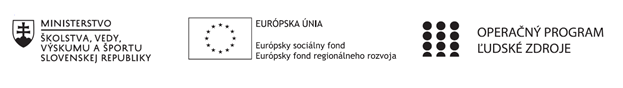 Správa o mimoškolskej činnostiPríloha:Prezenčná listina z mimoškolskej činnostiPrioritná osVzdelávanieŠpecifický cieľ1.2.1. Zvýšiť kvalitu odborného vzdelávania a prípravy reflektujúc potreby trhu práce PrijímateľTrnavský samosprávny krajNázov projektuPrepojenie stredoškolského vzdelávania s praxou v Trnavskom samosprávnom kraji 2Kód projektu  ITMS2014+312011AGY5Názov školyStredná odborná škola technická Galanta -Műszaki Szakközépiskola GalantaNázov mimoškolskej činnostiKrúžok bez písomného výstupu: Presné poľnohospodárstvoDátum uskutočnenia 
mimoškolskej činnosti4.5.2022Miesto uskutočnenia 
mimoškolskej činnostiStredná odborná škola technická Galanta -Műszaki Szakközépiskola Galanta Esterházyovcov 712/10, 924 34 Galanta - miestnosť/učebňa: AgroMeno lektora mimoškolskej činnostiFilip KoškaOdkaz na webové sídlo 
zverejnenej správywww.sostechga.edupage.org www.trnava-vuc.skHlavné body, témy stretnutia, zhrnutie priebehu stretnutia: Dôvody poznania výrobného prostredia : Priame ( poznanie vlastností parcely, s ohľadom na jej rôznorodosť, rozmanitosť, rozdielnosť, evidencia pracovných zásahov, vykonaných prác na parcele Nepriame ( poznanie charakteristík parcely, pre potreby informačného systému podniku, veľkosť, majetkoprávne vzťahy, finančné toky, nájom dotácie  Kataster nehnuteľností  (https://zbgis.skgeodesy.sk/mkzbgis/sk/kataster?pos=48.800000,19.530000,8 ) https://kataster.skgeodesy.sk/eskn-portal/ LPIS integrovaný administratívny a kontrolný systém. Predstavuje hlavný krok indentifikácie poľnohospodárskych pôd https://portal.vupop.sk/portal/apps/webappviewer/index.html?id=32beed691b01498d9ebe11bf8f9b7b04ORTOFOTO mapa  výsledok leteckej fotometrie, spracovanej pomocou veľkoformátových digitálnych kamier . http://geoportal.gov.sk/sk/map   V týchto základných možnostiach orientácií vyhľadajte jednotlivé pozemky, určte ich vlastnosti, parametre . Základná evidencia spotreby poľ. Produktov  https://www.uksup.sk/sk  ( aplikácia k vedeniu základnej evidencie,  ) Hlavné body, témy stretnutia, zhrnutie priebehu stretnutia: Dôvody poznania výrobného prostredia : Priame ( poznanie vlastností parcely, s ohľadom na jej rôznorodosť, rozmanitosť, rozdielnosť, evidencia pracovných zásahov, vykonaných prác na parcele Nepriame ( poznanie charakteristík parcely, pre potreby informačného systému podniku, veľkosť, majetkoprávne vzťahy, finančné toky, nájom dotácie  Kataster nehnuteľností  (https://zbgis.skgeodesy.sk/mkzbgis/sk/kataster?pos=48.800000,19.530000,8 ) https://kataster.skgeodesy.sk/eskn-portal/ LPIS integrovaný administratívny a kontrolný systém. Predstavuje hlavný krok indentifikácie poľnohospodárskych pôd https://portal.vupop.sk/portal/apps/webappviewer/index.html?id=32beed691b01498d9ebe11bf8f9b7b04ORTOFOTO mapa  výsledok leteckej fotometrie, spracovanej pomocou veľkoformátových digitálnych kamier . http://geoportal.gov.sk/sk/map   V týchto základných možnostiach orientácií vyhľadajte jednotlivé pozemky, určte ich vlastnosti, parametre . Základná evidencia spotreby poľ. Produktov  https://www.uksup.sk/sk  ( aplikácia k vedeniu základnej evidencie,  ) Vypracoval (meno, priezvisko)Filip KoškaDátum4.5.2022PodpisSchválil (meno, priezvisko)Ing. Beáta Kissová Dátum4.5.2022Podpis